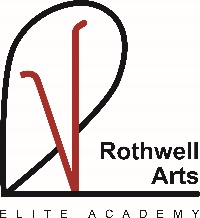 www.rothwellarts.com07852156651 ROTHWELL ARTS WEEKLY TIMETABLE 2019-2020 MondayStudio 14.00-4.45pm: Modern Jazz Grade 2 4.45-5.30pm: Ballet Grades 2  5.30-6.30pm: Tap Grades 3  6.30-7.30pm: Modern Jazz Grade 3 & 4  7.30-8.30pm: Classical Ballet Grade 3 & 4  8.30-9.00pm: Girls Pointe Class 8.30-9pm Boys Allegro ClassStudio 24.00-4.45pm: Modern Jazz & Junior Musical Theatre Combined Grades 4.45-5.15pm: Ballet Grade / Prep + Primary 5.15-5.45pm: Tap Grade Primary & Grade 1 5.30-6.30pm: Grade 4 & 5 Tap 6.30-7.30pm: Modern Jazz Grade 5 & Intermediate7.30-8.30pm: Classical Ballet Grade 5 & Intermediate TuesdayStudio 14-5pm Private Lesson   £255.30-6.30pm Fundamental Proficiency Award Scheme 5.30-6.30pm General Gymnastic Class 1 5.30-6.30pm General Gymnastic Class 2  Studio 2Private Lessons 4.30-5.30pm £255.30-6.30pm £25 6.30-7.30pm £257.30-8.30pm £258.30-9.30pm £25​WednesdayStudio 111-12pm Over 50 Ballet Fit 12-1pm Over 50 Tap Studio 24.30-5.30pm Exam Rehearsals 5.30-6.30pm Exam Rehearsals 6.30-7.30pm Private Lessons 7.30-8.30pm Private LessonsThursdayStudio 11-2pm: SOSA Fitness over 50's 1.30-2.30pm: Parent & Toddler Dance Session ( Drink & Fruit included ) Studio 14-4.30pm: Preparatory Tap 4.30-5pm: Pre-Preparatory Ballet5-5.30pm: Mini Musical Theatre Studio 26-7pm Commercial Street Dance 7-10 Years 7-7.45pm Adult Ballet 7.45-8.30pm Adult Tap 8.30-9.15pm Adult Cabaret Studio 16-7pm: Lyrical Class 10 + 7-8.30pm: Commercial Mixed Ability Class 11 +8.30-9.30pm Private LessonFridaySaint Jude’s Blackburn Studio 1 4.30-5.30pm: Modern Dance Group 1 ages 4-8 5.30-6.30pm: Modern Dance Group 9 + Springvale Studios Studio 2 6.45-7.45pm: Extra Lessons 7.45-8.45pm: Private LessonSaturdayStudio 1 9-10am: Acro / Gymnastics  10-10.45am: Pre-School Acro / Gymnastics 11-11.30am: Baby Ballet 11.30-12pm: Baby Tap 12-12.30pm: Table Time Babies ( food & refreshments provided ) 12-1pm: Adult Theatre Group 1-2pm: Youth Theatre Group 2-5.30pm: Elite Training Studio 2 9-10am: Intermediate Tap 10-11am: Drama Class Grade 1 +11-12pm: Private Lesson 12-1pm: Youth Theatre Group1-2pm: Adult Theatre Group 2-2.30pm Beginner Tap 6+ 2.30-3pm Beginner Ballet 6+3-3.30pm: Beginner Lyrical 6+ 3.30-4.30pm: Private Lesson 4.30-5.30pm: Private Sunday Studio 2 1-2pm Private Lesson 2-3pm Private Lesson 3-4pm Private Lesson 